В целях координации деятельности территориальных органов, федеральных органов исполнительной власти, органов исполнительной власти и органов местного самоуправления по противодействию незаконному обороту наркотических средств, психотропных веществ и их прекурсоров, выявления, предупреждения, пресечения преступлений и профилактики наркомании на территории муниципального образования «Ленский район», в связи с кадровыми изменениями п о с т а н о в л я ю: 1. Внести изменения в постановление главы муниципального образования «Ленский район» от 25.02.2020 г. № 01-03-72/0 «О создании антинаркотической комиссии на территории муниципального образования «Ленский район», приложение № 3 изложить в новой редакции, согласно приложению, к настоящему постановлению. 2. Главному специалисту управления делами (Иванская Е.С.) опубликовать настоящее постановление в средствах массовой информации, официальном сайте муниципального образования «Ленский район».3. Настоящее постановление вступает в силу с момента подписания.4. Контроль исполнения настоящего постановления оставляю за собой.Приложениек постановлению главы от «___»____________2023г.№______________________Состав антинаркотической комиссии Черепанов Александр Вячеславович – глава муниципального образования «Ленский район», председатель комиссии;Емельянов Иван Маевич – начальник ОМВД России по Ленскому району РС (Я), заместитель председателя;Петров Прокопий Леонидович - заместитель главы по социальным вопросам, заместитель председателя;Сотрудникова Альбина Ефремовна – главный специалист МКУ «Комитет по молодежной и семейной политике», ответственный секретарь;Члены комиссии:Зеленяк Алексей Валерьевич – Врид начальника отделения Управления Федеральной службы безопасности РФ по РС (Я) в г. Ленске; Мыреева Евгения Федоровна – заместитель главного врача ГБУ РС (Я) «Ленская центральная районная больница»;Мальцева Алена Александровна – начальник МКУ «Ленское районное управление культуры» муниципального образования «Ленский район»;Корнилова Изумира Николаевна – начальник МКУ «Районное управление образования» муниципального образования «Ленский район»;Великодная Татьяна Ивановна – и.о. председателя МКУ «Комитет по молодежной и семейной политике муниципального образования «Ленский район»;Сидоров Иван Александрович – директор МКУ «Комитет по физической культуре и спорту» муниципального образования «Ленский район»;Ульянова Екатерина Владиславовна – начальник отдела психолого - педагогического – медикосоциального сопровождения МКУ «Районное управление образования» муниципального образования «Ленский район»;Мосейчук Ольга Иннокентьевна – врио начальника Ленского МФ ФКУ УИИ УФСИН России по РС(Я).И.о. председателя МКУ «КМСП»                              	           Т.И. ВеликоднаяМуниципальное образование«ЛЕНСКИЙ РАЙОН»Республики Саха (Якутия)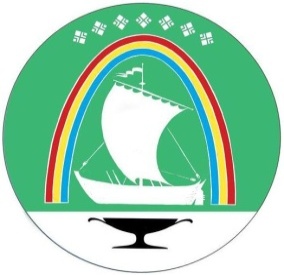 Саха Өрөспүүбүлүкэтин «ЛЕНСКЭЙ ОРОЙУОН» муниципальнайтэриллиитэ     ПОСТАНОВЛЕНИЕ              УУРААХ                  г. Ленск                Ленскэй кот «10» __января__2023 года                                № __01-03-1/4____от «10» __января__2023 года                                № __01-03-1/4____О внесении изменений в постановление главы от 25.02.2020 г. № 01-03-72/0 О внесении изменений в постановление главы от 25.02.2020 г. № 01-03-72/0 О внесении изменений в постановление главы от 25.02.2020 г. № 01-03-72/0 Глава                                    А.В. Черепанов